.Styling : BachataIntro : Start the dance on the word « Corazon ». Approx. 22sNO TAG,  NO RESTARTSection 1 : BASIC SIDE BACHATA TOUCH & HIP TWICEOption  : Rolling vine to the leftSection 2 : 3 WALKS FWD, HITCH & HIP, STEP FWD, ½ TURN L STEP BACK, BACK, TOUCH & HIPSection 3 : RUMBA BOX FWD TOUCH & HIP TWICESection 4 : STEP FWD, TOUCH BEHIND & HIP,  STEP BACK, TOUCH & HIP,  STEP BACK, HITCH & HIP, BIG SIDE STEP, TOUCH & HIP,Option : Shimmy 4 countsHAPPY DANCING !Contact : karimo66@orange.frFacebook : https://www.facebook.com/karine.moyaLast Update - 14 March 2021Bachata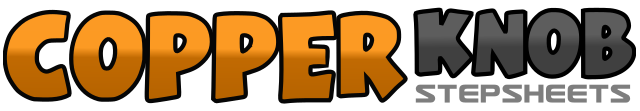 .......Count:32Wall:2Level:Absolute Beginner.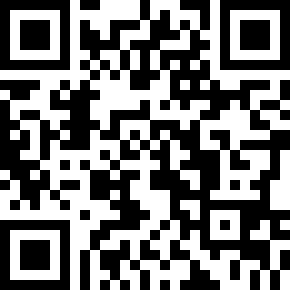 Choreographer:Karine Moya (FR) - 12 September 2020Karine Moya (FR) - 12 September 2020Karine Moya (FR) - 12 September 2020Karine Moya (FR) - 12 September 2020Karine Moya (FR) - 12 September 2020.Music:Bachata (feat. Cristobal) - Kay OneBachata (feat. Cristobal) - Kay OneBachata (feat. Cristobal) - Kay OneBachata (feat. Cristobal) - Kay OneBachata (feat. Cristobal) - Kay One........1 2 3 4Step RF to right side, Step LF next to RF, Step RF to right side, Touch LF beside right & left hip lift5 6 7 8Step LF to left side, Step RF next to LF, Step LF to left side, Touch RF beside left & right hip lift1 2 3Walk R L R4Hitch  left &  left  hip lift5 6Step forward with left, ½ turn to the left Step right back (6 : 00)7 8Step left back, Touch right beside left & right hip lift1 2 3 4Step RF to right side, Step LF next to RF, Step RF forward, Touch LF beside RF & left hip lift5 6 7 8Step LF to left side, Step RF next to LF, Step LF forward, Touch RF beside LF & right hip lift1 2Step RF slightly diagonally forward right, Touch LF behind right3 4Step LF slightly diagonally backward, Touch RF beside left & right hip lift5 6Step RF slightly diagonally backward left, Hitch left & left hip lift7 8Big step left to the left side, Drag RF beside left  Touch & right hip lift  (Weight on left)